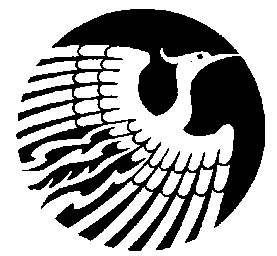 Please return this form (either in a sealed envelope addressed to the Principal, Ms Margaret Pretty; or email to margaret.pretty@education.wa.edu.au)		School Board 2019		Nomination for ElectionNameNameNameNameAddressAddressTel. (Home)Tel (Work)	My child(ren) attend Phoenix Primary SchoolChild’s name(s)  ___________________________________________________________	My child(ren) attend Phoenix Primary SchoolChild’s name(s)  ___________________________________________________________	My child(ren) attend Phoenix Primary SchoolChild’s name(s)  ___________________________________________________________	My child(ren) attend Phoenix Primary SchoolChild’s name(s)  ___________________________________________________________	I am a community member	I am a community member	I am a community member	I am a community memberI hereby wish to nominate for election to the Phoenix Primary School Board. I understand that all business and activities of the School Board are bound by the provisions of the School Education Act 1999.I hereby wish to nominate for election to the Phoenix Primary School Board. I understand that all business and activities of the School Board are bound by the provisions of the School Education Act 1999.I hereby wish to nominate for election to the Phoenix Primary School Board. I understand that all business and activities of the School Board are bound by the provisions of the School Education Act 1999.I hereby wish to nominate for election to the Phoenix Primary School Board. I understand that all business and activities of the School Board are bound by the provisions of the School Education Act 1999.Signed:Date:Please ensure that your nomination is returned by close of school (3pm)Please ensure that your nomination is returned by close of school (3pm)Please ensure that your nomination is returned by close of school (3pm)Please ensure that your nomination is returned by close of school (3pm)